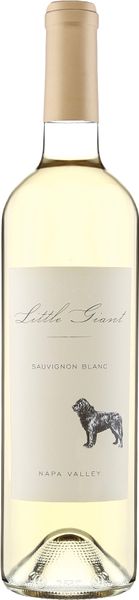 2022 Little Giant Sauvignon BlancVineyard & WinemakingThe traditional gap between the white and red wine harvests nearly vanished, maintaining a frenetic pace until the rains granted winemakers a much-needed reprieve. Subsequent to the rainfall, grapes left to mature through October benefited from mild weather conditions, enabling winemakers to patiently await optimal ripeness. This wine was fermented in stainless steel tanks, and then aged in Dolce barrels for two months Tasting Notes This wine boasts a roundness and full-body while still retaining the bright lively pear, melon and honeysuckle we expect in Sauvignon Blanc.Technical DetailsBrix at Harvest: 23.1Finished pH: 3.29Finished TA: 6.30Varietals: 100% Sauvignon BlancVineyard Location: Hedgeside Ave., Napa Valley